Ofertas clave¡No sea tímido! Demuestre lo bueno que es. Enumere o resuma aquí los puntos clave sobre su negocio. Y ahora otro consejo para el camino…Si reemplaza una foto con otra que no se ajusta a las dimensiones del espacio, puede recortarla en tan solo segundos. Simplemente seleccione la imagen y, en la pestaña Formato de Herramientas de imagen, haga clic en Recortar.Clientes claveRecomendamos mencionar aquí algunos de sus clientes más destacados:Compañía grande muy importanteCompañía muy conocidaCompañía de primer nivelPóngase en contacto con nosotros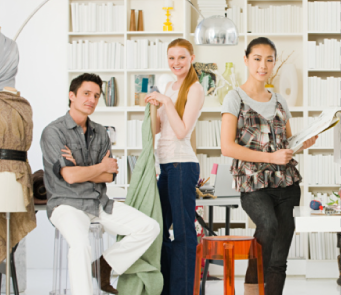 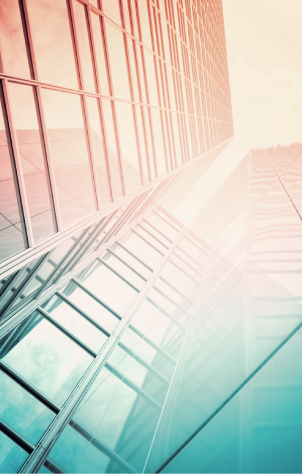 